إلى السيد / رئيس المجلس العلمي للكليةتحت اشراف السيد رئيس اللجنة العلمية للقسم الموضوع : طلب تغيير المشرف على أطروحة الدكتوراه (ل.م.د)المرفقات : محضر لجنة التكوين في الدكتوراه.إسم و لقب طالب الدكتوراه : .................................................................................................................. الشعبة / التخصص: ............................................................ / ....................................................سنة أول تسجيل في الدكتوراه: ............................................................................................عنوان الأطروحة: ........................................................................................................................ ............................................................................................................إسم و للقب المشرف : ......................................................... الرتبـة : ...............................................مكــان العمل : ..........................................................................................................................إسم و للقب المشرف الجديد : ......................................................... الرتبـة : ...............................................مكــان العمل : ..........................................................................................................................إسم و للقب مساعد المشرف الجديد : ......................................................... الرتبـة : ...............................................مكــان العمل : ..........................................................................................................................اسباب طلب تغيير المشرف على الأطروحة: .........................................................................................................................................................................................................................................................................................................................................................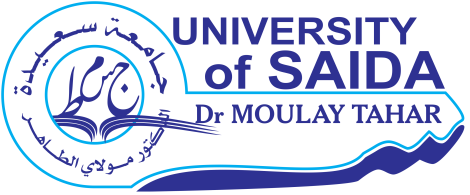 وزارة التعليم العالي و البحث العلميجامعة سعيدة – د. مولاي الطاهر  كـليـة : ...........................................السنة الجامعية ........ /........... قسم : ...............................................أطلب تغيير المشرف على أطروحتي للدكتوراه (ل.م.د)الــمشرف (الإسم و اللقب، التاريخ و التوقيع)طالب الدكتوراه (الإسم و اللقب، التاريخ و التوقيع)رأي رئيس لجنة التكوين في الدكتوراه(الإسم و اللقب، الختم، التاريخ و التوقيع)محضر رقم ...... المؤرخ في .....................الــمشرف الجديد (الإسم و اللقب، التاريخ و التوقيع)